CHRISTMAS RECIPES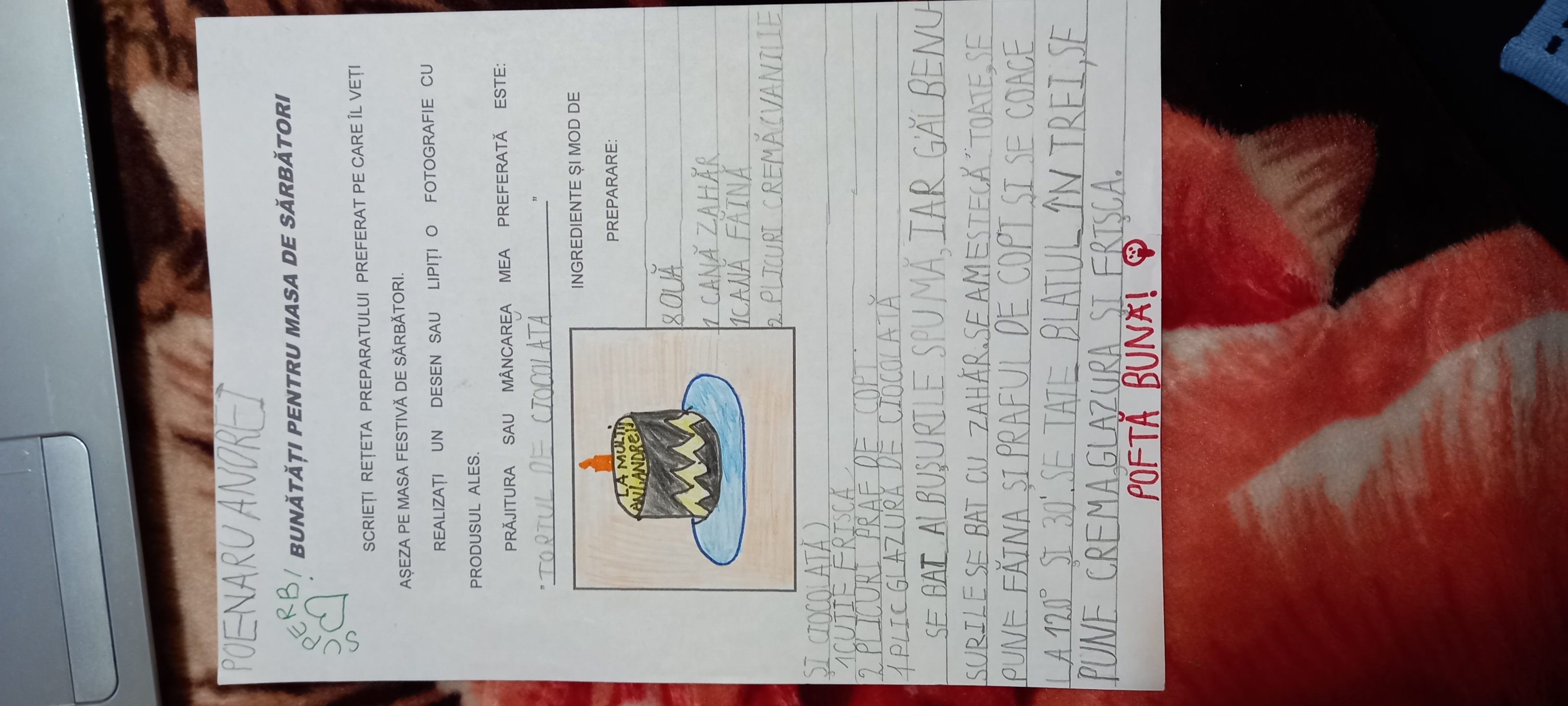 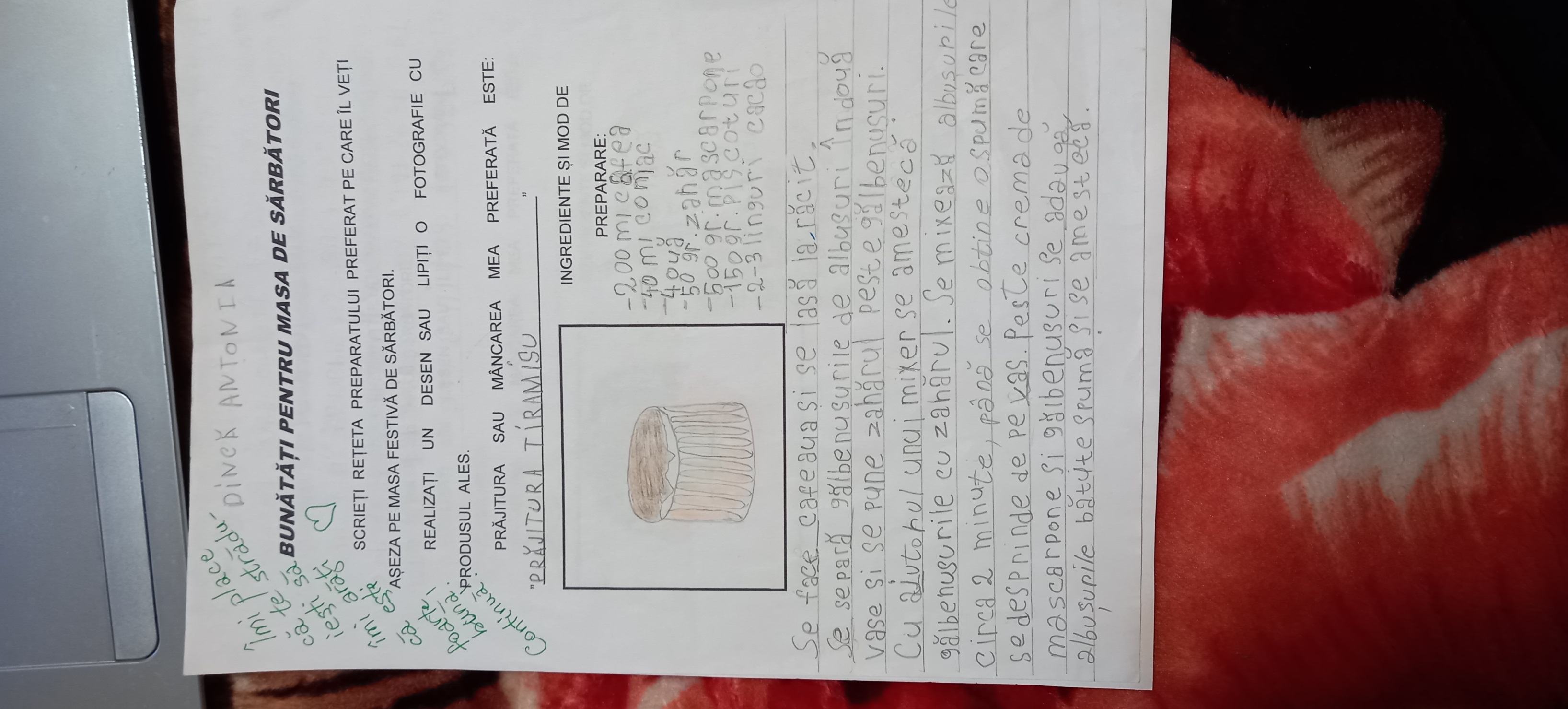 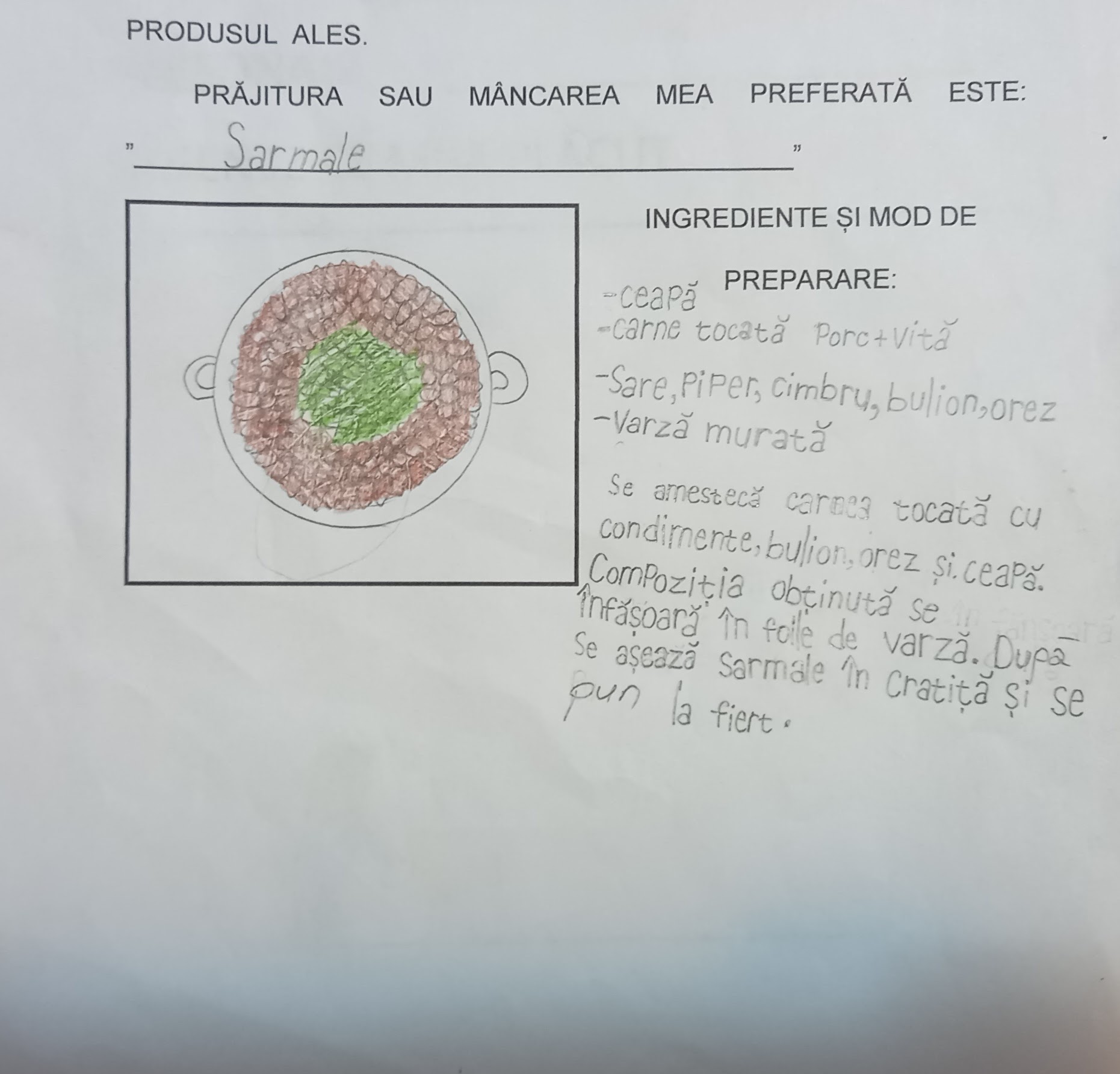 